Περί Ιδεών και ΟνείρωνΣύμφωνα με τον Βόλφγκανγκ Γκαίτε, απ’ όλους τους λαούς, οι Έλληνες ονειρεύτηκαν το όνειρο της ζωής με τον πιο ωραίο τρόπο.  Και είναι πράγματι ωραίος ο τρόπος με τον οποίο οι ίδιοι οι μαθητές και οι μαθήτριες του Ε’2 του Α’ Αρσακείου - Τοσιτσείου Δημοτικού Σχολείου Εκάλης με την καθοδήγηση της δασκάλας τους κ. Ταταράκη Κατερίνας ονειρεύτηκαν, σχεδίασαν και υλοποίησαν μία πρωτότυπη διαθεματική εργασία που έφερε τον τίτλο «Ιδέες και Όνειρα».   Σύμφωνα επίσης με τη διδασκαλία του Ταλμούδ, ένα όνειρο που δεν ερμηνεύτηκε, είναι σαν ένα βιβλίο που δε διαβάστηκε.  Και κάπως έτσι, δια της αντίθετης μεθόδου, η αρχή έγινε όταν  διαβάστηκε το βιβλίο «Τι μπορείς να κάνεις με μία Ιδέα;» (Γιαμάντα Κόμπι, εκδόσεις Λιβάνη).  Στο ιδιόχειρο σημείωμα που παρέδωσε μία μαθήτρια της τάξης  την επόμενη ημέρα στη δασκάλα της πρότεινε: «Να φτιάξουμε ένα κολάζ σ’ ένα χαρτόνι και το θέμα να είναι το βιβλίο «Τι μπορείς να κάνεις με μια ιδέα;», άρα να γράψουμε πολλές ιδέες και να τις κολλήσουμε.  Μετά να ζωγραφίσουμε την ιδέα μας και να κολλήσουμε το χαρτόνι στην τάξη».  Η πρόταση σύντομα διανθίστηκε από ποικίλες άλλες ιδέες διδακτικών δραστηριοτήτων και εφαρμόστηκε κατά το πρώτο τρίμηνο.Η εφαρμογή ξεκίνησε, όπως ήταν λογικό από την ανάγνωση του βιβλίου, που αποτέλεσε αφορμή συζήτησης και προσπάθειας προσδιορισμού του τι μπορεί να είναι μία ιδέα, ένα όνειρο.  Από την προσωπική σχέση και τον τρόπο ή τόπο ζωής, μέχρι τις υψηλότατες ευρύτερες αξίες της απελευθέρωσης από κάποιον ζυγό, της ελευθερίας ή της πνευματικότητας (ανώτερης μορφής ελευθερία).Στη συνέχεια, συσχετίζοντας το νόημα του βιβλίου με το παράδειγμα του Νίκου Καββαδία, έγινε αναφορά στην προσωπική πορεία ζωής του ποιητή, ο οποίος, σε ηλικία όμοια με των μαθητών (11 χρονών), ταξίδεψε στην θάλασσα με τον πατέρα του και έκτοτε έζησε πραγματοποιώντας το όνειρό του να ταξιδεύει.  Ο συσχετισμός του βιβλίου με τον Καββαδία επεκτάθηκε και στη σημασία των αστεριών.  Το καθοδηγητικό Άστρο του Βορά ή ο Σταυρός του Νότου του συμβολισμού του ποιητή συσχετίστηκε με τη σοφή παιδική φράση του εν λόγω υπό επεξεργασία βιβλίου: «Έχτισα ένα καινούριο σπίτι, ένα με ανοιχτή οροφή, απ’ όπου μπορούσα να κοιτάζω τα αστέρια.  Εκεί, στ’ αστέρια, ξέρετε, είναι ασφαλή τα όνειρά μου».  Η λογοτεχνική και φιλοσοφική αναφορά στο θέμα ολοκληρώθηκε με την ανάλυση μίας φόρμας που περιείχε αποφθέγματα σχετικά με τα όνειρα.  Επιπρόσθετα, με αφορμή κάποιες επισημάνσεις του βιβλίου σχετικά με τη σημασία της διαφορετικότητας και της ικανότητας αντίληψής της, προβλήθηκαν εικόνες που βασιζόμενες κυρίως στο φαινόμενο της οφθαλμαπάτης, παρουσίαζαν διαφορετικά είδωλα, ανάλογα με τους τρόπους που εξετάζονταν.Ως καταληκτική διαδικασία, δημιουργήθηκε το εικαστικό κολάζ που είχαν οραματιστεί οι ίδιοι οι μαθητές και οι μαθήτριες, ολοκληρώνοντας έτσι την προοδευτική πορεία, η οποία οδηγεί από το προσχέδιο στην πραγματοποίηση, που δεν είναι άλλη από την πορεία της ιστορίας της ανθρώπινης δημιουργίας και εξέλιξης.  !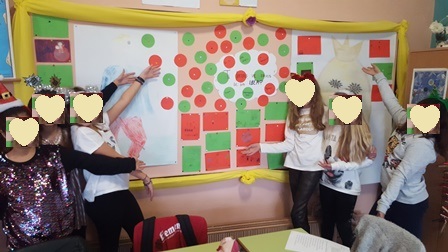 Κατά κάποιον τρόπο δηλαδή, η υλοποίηση αυτού του διαθεματικού αποτέλεσε για τα παιδιά τη βιωματική αποδεικτική αλήθεια του«Το μέλλον ανήκει σε αυτούς που πιστεύουν στα όνειρά τους».					Κατερίνα Ταταράκη